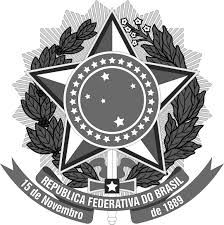 SERVIÇO PÚBLICO FEDERALMINISTÉRIO DA EDUCAÇÃOINSTITUTO FEDERAL DE EDUCAÇÃO, CIÊNCIA E TECNOLOGIA DA PARAÍBAPRÓ-REITORIA DE EXTENSÃO E CULTURAANEXO V – MODELO DE DECLARAÇÃO DE DOAÇÃOBeneficiário da Taxa de Bancada:Beneficiário da Taxa de Bancada:Beneficiário da Taxa de Bancada:Beneficiário da Taxa de Bancada:Beneficiário da Taxa de Bancada:Beneficiário da Taxa de Bancada:Campus:Campus:Campus:Campus:Campus:Campus:Edital:Edital:Edital:N°:Ano:Ano:ItemDescrição dos materiais permanentes (despesas de Capital)Descrição dos materiais permanentes (despesas de Capital)Descrição dos materiais permanentes (despesas de Capital)Qtde.Valor Total010203TOTALTOTALTOTALTOTALTOTALFulano de Tal, inscrito no CPF sob o nº ___.___.___-__, coordenador da ação de extensão e cultura intitulada “_______________________”, neste ato denominado como DOADOR, declara para os fins de prestação de contas, que os materiais permanentes descritos anteriormente, adquiridos com os recursos da Taxa de Bancada recebida através do Edital PROEXC n° ________, serão doados para o Instituto Federal de Educação, Ciência e Tecnologia da Paraíba – Reitoria ou Campus ______________, inscrito no CNPJ sob o nº __.___.___/____-__, denominado como DONATÁRIO. A doação ora efetivada tem caráter irrevogável, comprometendo-se o DONATÁRIO a utilizar todos os bens doados exclusivamente em atividades estatutárias. Pelo presente termo de doação, o DONATÁRIO terá a sua disposição logo após assinatura deste instrumento, todos os itens descritos anteriormente e os aceita nas condições em que se encontram.Fulano de Tal, inscrito no CPF sob o nº ___.___.___-__, coordenador da ação de extensão e cultura intitulada “_______________________”, neste ato denominado como DOADOR, declara para os fins de prestação de contas, que os materiais permanentes descritos anteriormente, adquiridos com os recursos da Taxa de Bancada recebida através do Edital PROEXC n° ________, serão doados para o Instituto Federal de Educação, Ciência e Tecnologia da Paraíba – Reitoria ou Campus ______________, inscrito no CNPJ sob o nº __.___.___/____-__, denominado como DONATÁRIO. A doação ora efetivada tem caráter irrevogável, comprometendo-se o DONATÁRIO a utilizar todos os bens doados exclusivamente em atividades estatutárias. Pelo presente termo de doação, o DONATÁRIO terá a sua disposição logo após assinatura deste instrumento, todos os itens descritos anteriormente e os aceita nas condições em que se encontram.Fulano de Tal, inscrito no CPF sob o nº ___.___.___-__, coordenador da ação de extensão e cultura intitulada “_______________________”, neste ato denominado como DOADOR, declara para os fins de prestação de contas, que os materiais permanentes descritos anteriormente, adquiridos com os recursos da Taxa de Bancada recebida através do Edital PROEXC n° ________, serão doados para o Instituto Federal de Educação, Ciência e Tecnologia da Paraíba – Reitoria ou Campus ______________, inscrito no CNPJ sob o nº __.___.___/____-__, denominado como DONATÁRIO. A doação ora efetivada tem caráter irrevogável, comprometendo-se o DONATÁRIO a utilizar todos os bens doados exclusivamente em atividades estatutárias. Pelo presente termo de doação, o DONATÁRIO terá a sua disposição logo após assinatura deste instrumento, todos os itens descritos anteriormente e os aceita nas condições em que se encontram.Fulano de Tal, inscrito no CPF sob o nº ___.___.___-__, coordenador da ação de extensão e cultura intitulada “_______________________”, neste ato denominado como DOADOR, declara para os fins de prestação de contas, que os materiais permanentes descritos anteriormente, adquiridos com os recursos da Taxa de Bancada recebida através do Edital PROEXC n° ________, serão doados para o Instituto Federal de Educação, Ciência e Tecnologia da Paraíba – Reitoria ou Campus ______________, inscrito no CNPJ sob o nº __.___.___/____-__, denominado como DONATÁRIO. A doação ora efetivada tem caráter irrevogável, comprometendo-se o DONATÁRIO a utilizar todos os bens doados exclusivamente em atividades estatutárias. Pelo presente termo de doação, o DONATÁRIO terá a sua disposição logo após assinatura deste instrumento, todos os itens descritos anteriormente e os aceita nas condições em que se encontram.Fulano de Tal, inscrito no CPF sob o nº ___.___.___-__, coordenador da ação de extensão e cultura intitulada “_______________________”, neste ato denominado como DOADOR, declara para os fins de prestação de contas, que os materiais permanentes descritos anteriormente, adquiridos com os recursos da Taxa de Bancada recebida através do Edital PROEXC n° ________, serão doados para o Instituto Federal de Educação, Ciência e Tecnologia da Paraíba – Reitoria ou Campus ______________, inscrito no CNPJ sob o nº __.___.___/____-__, denominado como DONATÁRIO. A doação ora efetivada tem caráter irrevogável, comprometendo-se o DONATÁRIO a utilizar todos os bens doados exclusivamente em atividades estatutárias. Pelo presente termo de doação, o DONATÁRIO terá a sua disposição logo após assinatura deste instrumento, todos os itens descritos anteriormente e os aceita nas condições em que se encontram.Fulano de Tal, inscrito no CPF sob o nº ___.___.___-__, coordenador da ação de extensão e cultura intitulada “_______________________”, neste ato denominado como DOADOR, declara para os fins de prestação de contas, que os materiais permanentes descritos anteriormente, adquiridos com os recursos da Taxa de Bancada recebida através do Edital PROEXC n° ________, serão doados para o Instituto Federal de Educação, Ciência e Tecnologia da Paraíba – Reitoria ou Campus ______________, inscrito no CNPJ sob o nº __.___.___/____-__, denominado como DONATÁRIO. A doação ora efetivada tem caráter irrevogável, comprometendo-se o DONATÁRIO a utilizar todos os bens doados exclusivamente em atividades estatutárias. Pelo presente termo de doação, o DONATÁRIO terá a sua disposição logo após assinatura deste instrumento, todos os itens descritos anteriormente e os aceita nas condições em que se encontram.Data:Data:Data:Data:Data:Data:AssinaturasAssinaturasAssinaturasAssinaturasAssinaturasAssinaturasBeneficiárioBeneficiárioDiretor de Administração de Materiais e Recursos Patrimoniais da Pró-Reitoria de Administração e Finanças ou Coordenador de Patrimônio e Almoxarifado do Campus _________. Diretor de Administração de Materiais e Recursos Patrimoniais da Pró-Reitoria de Administração e Finanças ou Coordenador de Patrimônio e Almoxarifado do Campus _________. Diretor de Administração de Materiais e Recursos Patrimoniais da Pró-Reitoria de Administração e Finanças ou Coordenador de Patrimônio e Almoxarifado do Campus _________. Diretor de Administração de Materiais e Recursos Patrimoniais da Pró-Reitoria de Administração e Finanças ou Coordenador de Patrimônio e Almoxarifado do Campus _________. 